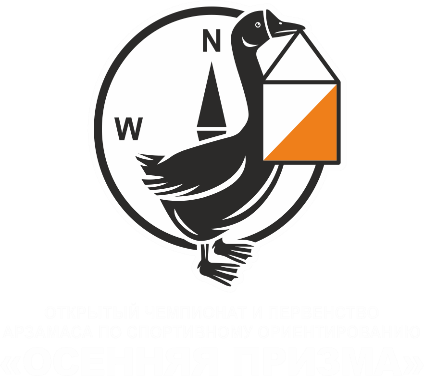 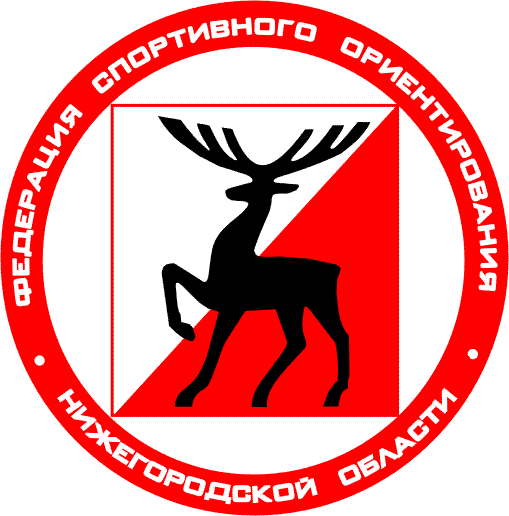  «Осенняя призма»Первенство Арзамасcкого района по спортивному ориентированию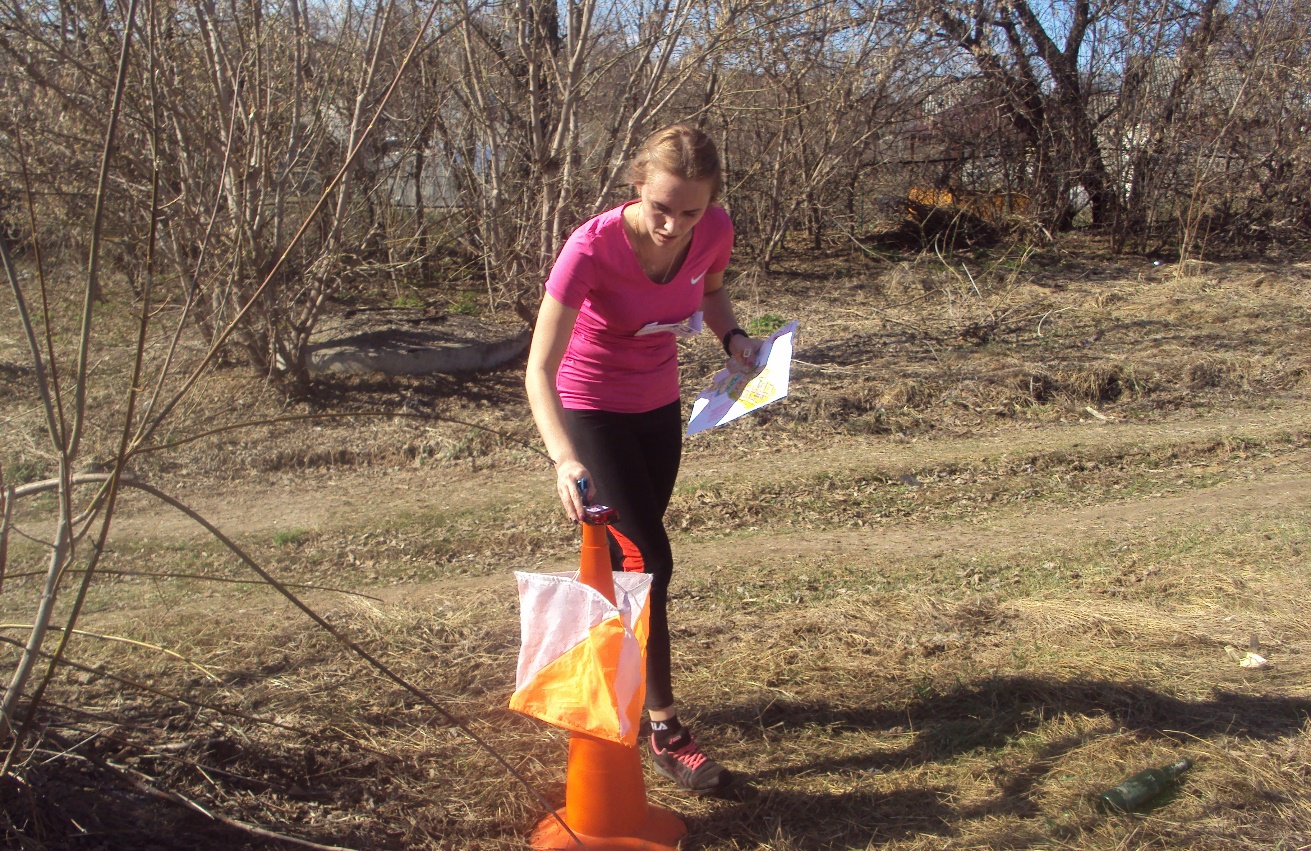 Целипопуляризация и развитие бега и спортивного ориентирования как массовых видов спорта приобщение учащихся к здоровому образу жизни выявление лучших спортсменовУчастники- Участники:М18- юноши       2002-2003 г. рожденияD18   -  девушки 2002-2003 г. рожденияМ16   - юноши 2004-2005 г. рожденияD16    -   девушки 2004-2005 г. рожденияМ14    - мальчики 2006-2007 г. рожденияD14     - девочки   2006-2007 г. рожденияМ12    -мальчики   2008-2009 г. рожденияD12      - девочки 2008-2009 г. рожденияВремя и место проведенияДИСТАНЦИЯ СНИМАЕТСЯ ЧЕРЕЗ 60 МИНУТ ПОСЛЕ ЗАКРЫТИЯ СТАРТА. ДЕТИ ДО 12 ЛЕТ ОБЯЗАНЫ ИМЕТЬ ПРИ СЕБЕ ЗАРЯЖЕННЫЙ СОТОВЫЙ ТЕЛЕФОН. Чипы будут предоставлены всем участникам тренировок Система отметки и заявкаСистема отметки SFRОнлайн заявка завершается в 15:00 9 октября 2020г.Безопасность    В обеспечении профилактики COVID-19 настоятельно рекомендуется следить за рекомендациями, публикуемые на сайте правительства Нижегородской области - https://www.government-nnov.ru/?id=2544746.НаграждениеУчастники, занявшие призовые места награждаются грамотами7.КонтактыОрганизационные вопросы:Беспалов Сергей Владимирович – 8 (910) 891-23-28Вопросы по заявке:Беспалов Сергей Владимирович – 8 (910) 891-23-28Техническая информация1110 октября 2020 г.  Кросс – классика.Район соревнований расположен в лесном массиве юго-восточнее г. Арзамас, прилегающем к д. Березовка. Общий перепад высоты в районе – 35 метров. Соревнования проводятся в трех ландшафтных зонах.            1. Равнинная часть с отдельными карстовыми провалами. Есть участок лиственного леса (береза) хорошей проходимости.            2. Территория старого карьера. Большое количество бессистемных положительных и отрицательных форм рельефа различной площади. Перепад высоты на склонах до 20 метров. Склоны имеют разную крутизну, некоторые участки склонов непреодолимы.    3. Пойменная часть р. Теша. Объекты гидрографии представлены локальными болотами с четкой бровкой. Большое количество открытых и полуоткрытых пространств и участков труднопроходимой растительности. Взрослый лес отсутствует. В районе соревнований для зимнего периода спрофилирована штатная лыжная трасса. На текущий момент по ней проходят дороги и тропы разного класса.  Есть участок открытой местности, используемый для мотокросса. На трассе мотокросса большое количество искусственных рельефных препятствий различной высоты.  Основные опасные места – крутые склоны и скопления мусора. На дистанции встречаются участки, где есть битое стекло.  Масштаб карты указан в таблице для каждой возрастной группы. Сечение рельефа – 5 метров.    Расстояние от последнего контрольного пункта-50м.Контрольное время — 60мин.Границы района: - с востока, с юга, с запада – р.Теша. северо-запада – д. Березовка  с северо-востока – шоссе Арзамас-Шатки. При потере ориентировки выходить на север и северо направлении д. Березовка. (Аварийный азимут-315градусов. Далее двигаться вдоль д. Березовка по грунтовой дороге, в направлении Спортивной база «Улитка» (центр соревнований).Дата проведенияМестоВремяРегистрация10октябряд. Березовка, ФОБ «Улитка»9:00-11:00 регистрация участников и выдача номеров 12.00 Старт первых участников https://orgeo.ru/event/registration/13967ГруппыДлина дистанций.       мКоличество контрольных пунктовНабор высотыМасштаб картыМ12330010451:5000 D1225007451:5000 M14450011851:5000 D14370010651:5000 М18 4800131301:5000         D18 4400121301:5000 